MINISTÉRIO DA EDUCAÇÃO UNIVERSIDADE FEDERAL DE SANTA MARIA PRÓ-REITORIA DE EXTENSÃO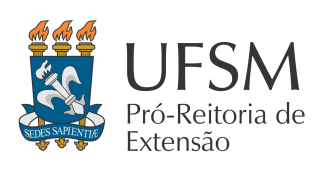 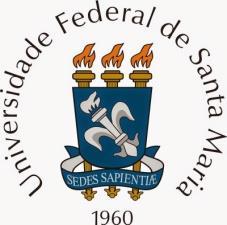 ANEXO IFICHA DE INSCRIÇÃOCHAMADA INTERNA 068/23 PARA MURALTÍTULO DA PROPOSTA:LOCAL:Autor da Proposta (nome completo):MATRÍCULA/SIAPE:CPF:Fone:	E-mail:Curso:Semestre:	Prof.(a) Orientador(a):  SIAPE:Departamento:E-mailFone:Equipe Executora:Nome completoMatrículaE-mail Nome completoMatrícula E-mail Nome completoMatrículaE-mail Santa Maria,	de                      de 2023.                                                    ________________________________________________                                                                                                           Assinatura